Pracovní list č. 1 – I have got….I HAVE GOT………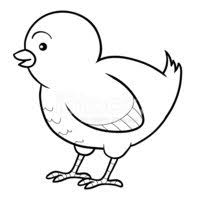 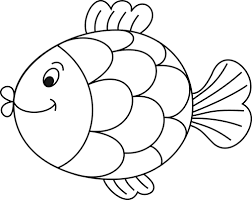 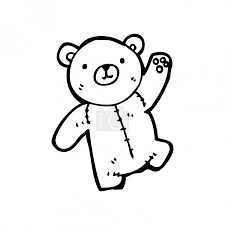 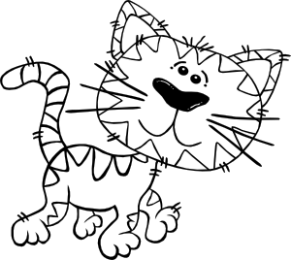 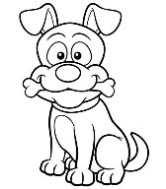 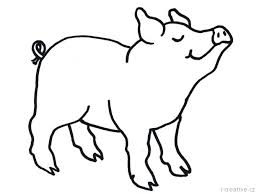 